Карта-схемазалив Гусино, Шимский муниципальный район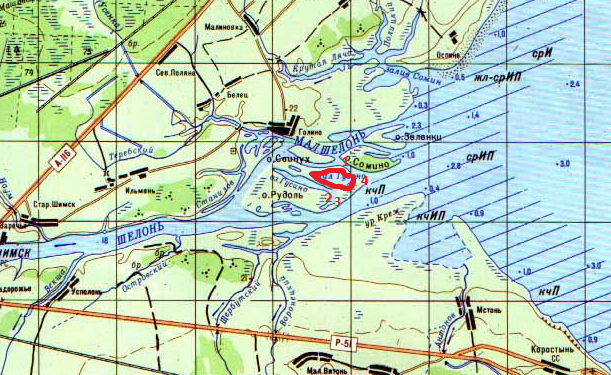 Наименование рыболовного участкаМестонахождение рыболовного участкаОписание границ участка, в том числе по точкам, указанным в географических координатах в системе координат WGS84Площадь, га Цель использования(вид рыболовства)Район добычизалив ГусиноШимскиймуниципальный район1- 58o 13'54'' с.ш. 30о53'16''в.д.2- 58o13'47'' с.ш. 30о52'36''в.д.3- 58o13'45'' с.ш. 30о52'41''в.д.4- 58o13'52'' с.ш. 30о53'23''в.д.Соединение точек 1 – 2, 3 – 4 осуществляется по береговойлинии.Соединение точек 2 – 3, 4 – 1 осуществляется по прямой линии.Территория суши не включена в границы рыболовного участка.промышленное рыболовствоозеро Ильмень